NIEDERSCHRIFT1. ISTBESTÄNDE (per 31.12.20__)                                        SOLLBESTAND (Kassa- bzw. Bankbücher) 2. GEBARUNGSÜBERSCHUSS/ -Verlust3. BELEGE Ergänzungen: 4. KASSENFÜHRUNG – BUCHFÜHRUNG Ergänzungen: 5. SONSTIGE FESTSTELLUNGEN DER KASSAPRÜFER Der Kassenführer erklärt, dass alle Gebarungsbewegungen im Kassa- bzw. Bankbuch eingetragen bzw. in der Buchhaltung verbucht wurden. In der Niederschrift wurden alle Geldmittel angeführt und es befinden sich keine fremden Gelder in der Kassa. 
*) Nichtzutreffendes streichenNiederösterreichischer LandesfeuerwehrverbandFreiwillige Feuerwehr ______________Niederösterreichischer LandesfeuerwehrverbandFreiwillige Feuerwehr ______________Niederösterreichischer LandesfeuerwehrverbandFreiwillige Feuerwehr ______________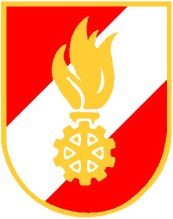 Betrifft: NiederschriftDatum: 00. XXX 0000Datum: 00. XXX 0000über die amgem. § 50 Abs. 6 NÖ FO durchgeführte GEBARUNGSPRÜFUNG 
(unter Berücksichtigung der Dienstanweisung 6.1.3) für das JahrAnwesend:RechnungsprüferRechnungsprüferFeuerwehrkommandantFeuerwehrkommandantstellvertreterLeiter des VerwaltungsdienstesKassenführer *)Bezeichnung / GeldinstitutKonto-Nr.Beleg-Nr.Ist-BestandBetrag €Soll-Bestand
Betrag €Differenz
Betrag €KassaGirokontoSparbuchSparbuchForderungenVerbindlichkeitGesamtDie Gegenüberstellung von Istbestand und Sollbestand ergibt einenÜberschuss / Fehlbetrag *) vonBetrag €Anfänglicher Kassenbestand (aller Kassen) per 1.1. Zuzüglich Gesamteinnahmen lt. AufzeichnungenZwischensummeAbzüglich Gesamtausgaben lt. AufzeichnungenKassensollbestand 31.12.Gesamteinnahmen abzüglich Gesamtausgaben = GebarungserfolgProbe: Kassensollbestand 31.12. abzüglich Anfangsbestand 1.1. = GebarungserfolgBeide Beträge müssen gleich sein!JaNein3.1 Wurden alle Ausgaben vom Feuerwehrkommandanten angeordnet? 3.2 Wurde über Anschaffungen im Feuerwehrkommando beraten? 3.3 Weisen die Belege die erforderlichen Merkmale auf? (Empfänger, Einzahler, Datum, Lieferschein, Bezeichnung, Gegenstand, Lieferung/Leistung, Rechnung, Betrag, Zahlungs- und Quittungsvermerk etc.)  JaNein4.1 Ist das Kassa - Bankbuch tagfertig geführt? Gibt es Buchungsrückstände- wenn ja, ab wann und warum?

4.2 Sind in den Kassa-, Bankbüchern oder auf Belegen Radierungen, Überschreibungen oder unzulässige Veränderungen vorgenommen worden?  Leiter des Verwaltungsdienstes *) KassenführerRechnungsprüferGehilfe/Stv. d Leiters des Verwaltungsdienstes *) KassenführerRechnungsprüferFeuerwehrkommandantstellvertreterFeuerwehrkommandant